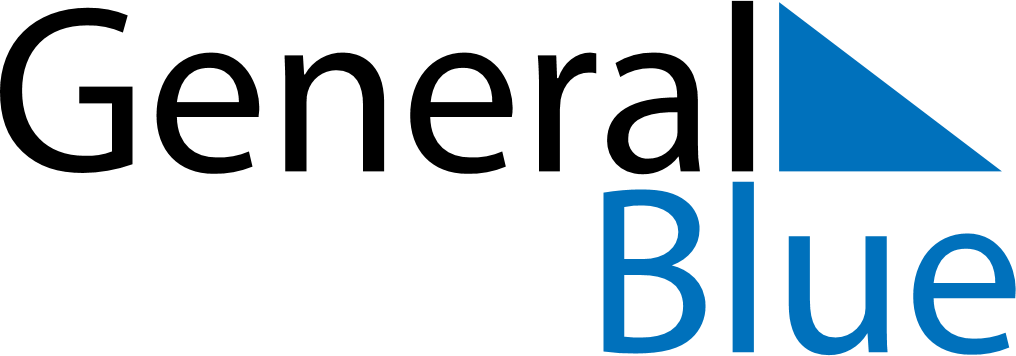 November 2118November 2118November 2118November 2118November 2118SundayMondayTuesdayWednesdayThursdayFridaySaturday123456789101112131415161718192021222324252627282930